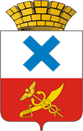 Администрация Городского округа «город Ирбит»Свердловской областиПОСТАНОВЛЕНИЕот  27  апреля 2023 года №  634 -ПАг. ИрбитОб организации обучения населения не занятого в производстве и сфере обслуживания в  учебно – консультационных пунктах по гражданской обороне и чрезвычайным ситуациям на территории Городского округа «город Ирбит» Свердловской областиВ соответствии с Федеральным законом Российской Федерации от             12 февраля 1998 года № 28-ФЗ «О гражданской обороне», Федеральным законом Российской Федерации от 21 декабря 1994 года № 68-ФЗ «О защите населения и территорий от чрезвычайных ситуаций природного и техногенного характера», постановлениями Правительства Российской Федерации от 02.11.2000 № 841 «Об утверждении Положения об организации обучения населения в области гражданской обороны», от 18.09.2020 № 1485 «Об утверждении Положения о подготовке граждан Российской Федерации, иностранных граждан и лиц без гражданства в области защиты от чрезвычайных ситуаций природного и техногенного характера», администрация Городского округа «город Ирбит» Свердловской областиПОСТАНОВЛЯЕТ:  1. Утвердить:1) положение об учебно-консультационных пунктах по гражданской обороне и чрезвычайным ситуациям на территории Городского округа «город Ирбит» Свердловской области (приложение № 1);2) рекомендуемую тематику бесед и лекций с населением не занятым в производстве и сфере обслуживания Городского округа «город Ирбит» Свердловской области (приложение № 2);3) рекомендуемую тематику практических занятий с населением не занятым в производстве и сфере обслуживания Городского округа «город Ирбит» Свердловской области (приложение № 3).2. Рекомендовать руководителям управляющих компаний, учреждений социального обслуживания населения расположенных на территории Городского округа «город Ирбит» Свердловской области: 1) создать учебно-консультационные пункты по гражданской обороне и чрезвычайным ситуациям; 2) организовать работу учебно-консультационных пунктов по гражданской обороне и чрезвычайным ситуациям в соответствии с положением об учебно-консультационных пунктах по гражданской обороне и чрезвычайным ситуациям на территории Городского округа «город Ирбит» Свердловской области;  3) определить мероприятия по оснащению их необходимым имуществом для обучения населения, не занятого в производстве и сфере обслуживания;4) информацию о количестве обученного населения не занятого в производстве и сфере обслуживания в учебно-консультационных пунктах по гражданской обороне и чрезвычайным ситуациям ежеквартально направлять в отдел гражданской защиты и общественной безопасности администрации Городского округа «город Ирбит» Свердловской области.  3. Отделу гражданской защиты и общественной безопасности администрации Городского округа «город Ирбит» Свердловской области осуществлять методическое руководство, координацию деятельности учебно-консультационных пунктов по гражданской обороне.4. Рекомендовать государственному казенному учреждению дополнительного профессионального образования Свердловской области «Учебно-методический центр по гражданской обороне и чрезвычайным ситуациям Свердловской области»  курсы учебно-методического центра по гражданской обороне и чрезвычайным ситуациям города Ирбита  находящемуся  по адресу: город Ирбит, ул. Карла Маркса, дом 60,  предоставить учебный класс  для организации учебно-консультационного пункта по гражданской обороне и чрезвычайным ситуациям на территории Городского округа «город Ирбит» Свердловской области для обучения населения не занятого в производстве и сфере обслуживания.5. Создать учебно-консультационные пункты по гражданской обороне и чрезвычайным ситуациям по адресам:1) город Ирбит, ул. Карла Маркса, дом 60 на базе государственного казенного учреждения дополнительного профессионального образования Свердловской области «Учебно-методический центр по гражданской обороне и чрезвычайным ситуациям Свердловской области;2) город Ирбит, ул. 50 лет Октября, дом 25 на базе муниципального казенного учреждения Городского округа «город Ирбит» Свердловской области «Центр общественной безопасности».6. Назначить сотрудников муниципального казенного учреждения Городского округа «город Ирбит» Свердловской области «Центр общественной безопасности»:1) старшего инструктора пожарной профилактики (Петренко Владимира Викторовича) – начальником учебно-консультационного пункта по гражданской обороне и чрезвычайным ситуациям на территории Городского округа «город Ирбит» Свердловской области;2) инструктора пожарной профилактики (Носова Валерия Федоровича) – инструктором учебно-консультационного пункта по гражданской обороне и чрезвычайным ситуациям на территории Городского округа «город Ирбит» Свердловской области.7. В случае изменения кадрового состава в отношении сотрудников указанных в пункте 5 настоящего постановления, на вновь назначенных на указанные должности лиц возлагается выполнение всех функций и задач по обучению населения не занятого в производстве и сфере обслуживания в  учебно – консультационных пунктах по гражданской обороне и чрезвычайным ситуациям на территории Городского округа «город Ирбит» Свердловской области.8. Признать утратившим силу постановление администрации Городского округа «город Ирбит» Свердловской области от 07.06.2022 № 796-ПА «Об организации обучения населения не занятого в производстве и сфере обслуживания в  учебно – консультационных пунктах по гражданской обороне и чрезвычайным ситуациям на территории Городского округа «город Ирбит» Свердловской области».9. Контроль за исполнением настоящего постановления возложить на исполняющего обязанности первого заместителя главы администрации Городского округа «город Ирбит» Свердловской области И.А. Дерябину.10. Отделу организационной работы и документообеспечения администрации Городского округа «город Ирбит» Свердловской области разместить настоящее постановление на официальном сайте администрации Городского округа «город Ирбит» Свердловской области (www.moirbit.ru).Глава Городского округа«город Ирбит» Свердловской области                                                         Н.В. ЮдинПриложение №1          к постановлению администрацииГородского округа «город Ирбит» Свердловской области от                                  от 27 апреля  2023  №  634 -ПАПОЛОЖЕНИЕоб учебно-консультационных пунктах по гражданской обороне и чрезвычайным ситуациям на территории Городского округа «город Ирбит» Свердловской областиНастоящее положение об учебно-консультационных пунктах по гражданской обороне и чрезвычайным ситуациям на территории Городского округа «город Ирбит» Свердловской области (далее-Положение) определяет основные задачи, порядок создания, организацию работы, оборудование и оснащение учебно-консультационных пунктов по гражданской обороне и чрезвычайным ситуациям на территории Городского округа «город Ирбит» Свердловской области (далее - УКП ГОЧС), предназначено для руководителей организаций, на базе которых создаются УКП ГОЧС и персонала УКП ГОЧС.1. Общие положения1.1. УКП ГОЧС предназначены для обучения населения, не занятого в производстве и сфере обслуживания (далее - неработающее население), по вопросам гражданской обороны, действиям в чрезвычайных ситуациях мирного и военного времени, по вопросам пожарной безопасности и безопасности на водных объектах.1.2. УКП ГОЧС создаются на базе управляющих компаний (при жилищных участках), учреждений социального обслуживания населения, должны размещаться в специально отведенных для них помещениях. При невозможности выделить отдельные помещения УКП ГОЧС могут временно размещаться в других помещениях.1.3. Организационная структура УКП ГОЧС:- начальник УКП ГОЧС - начальник жилищного участка, руководитель организации, либо назначенный администрацией Городского округа «город Ирбит» Свердловской области сотрудник муниципального учреждения (организации);- инструктор (штатный, по совместительству или на общественных началах).Конкретная организационная структура может быть различной в зависимости от финансовых возможностей, величины обслуживаемой территории (микрорайона) и количества проживающего в нем неработающего населения.1.4. При отсутствии возможности создания УКП ГОЧС в административных зданиях создаются пункты и уголки гражданской обороны, предназначенные для обучения и информирования населения по вопросам гражданской обороны и защиты от чрезвычайных ситуаций природного и техногенного характера.1.5. Финансовые и материальные расходы, связанные с материальным и техническим оснащением (учебное имущество, учебная и методическая литература, аудио- и видеоматериалы, информационные стенды, плакаты и т.п.) УКП ГОЧС, производятся за счет бюджета Городского округа «город Ирбит» Свердловской области и иных источников финансирования в соответствии с действующим законодательством Российской Федерации.2. Виды учебно-консультационных пунктов по гражданской обороне и чрезвычайным ситуациям и их оснащенность 2.1. Учебный класс.Представляет собой помещение вместимостью 15 - 20 человек, оснащенное техническими средствами обучения, наглядными и учебными пособиями, мебелью.На месте, к которому обеспечен свободный доступ населения, размещается распорядок дня, расписание занятий и консультаций, наглядная агитация, список ссылок на WEB-страницы, содержащие информационный и обучающий материал по гражданской обороне и действиям при чрезвычайных ситуациях различного характера.Учебный класс оснащается (в зависимости от финансовых возможностей):- телевизором;- DVD-плеером;- компьютером (ноутбуком);- приемником радиовещания;- телефоном;- столами и стульями;- стендом (гражданская оборона, виды чрезвычайных ситуаций и способы защиты населения при их возникновении);- стендом под раздаточный материал для распространения памяток по действиям при возникновении чрезвычайных ситуаций природного и техногенного характера.Для проведения практических занятий учебный класс должен быть оснащен учебным имуществом, включающим в себя:- противогазы для взрослых (разных модификаций);- противогазы для детей (разных модификаций);- камеру защитную детскую КЗД-6;- респираторы (разных модификаций);- огнетушители (разных модификаций);- тренажер для оказания первой медицинской помощи (робот-тренажер типа «Гоша»);- ватно-марлевая повязка (ВМП);- противопыльные тканевые маски ПТМ-1;- индивидуальные противохимические пакеты (ИПП);- пакеты перевязочные индивидуальные (ППИ);- бинты, вату и другие материалы для изготовления индивидуальных средств защиты органов дыхания;- учебную литературу по гражданской обороне и защите от чрезвычайных ситуаций;- тематические памятки;- видеофильмы по гражданской обороне и защите от чрезвычайных ситуаций в соответствии с тематикой, указанной в приложении № 3 к настоящему Положению.- стол, на котором располагаются памятки, листовки, брошюры по действиям при чрезвычайных ситуациях различного характера;- наглядные пособия, средства индивидуальной защиты (противогазы, респираторы, ватно-марлевые повязки, защитные костюмы, специальные очки);- средства оказания первой помощи (аптечка).На стенах размещаются стенды, плакаты и другие наглядные пособия. Один из стендов должен содержать извлечения из Федеральных законов от 21.12.1994 № 68-ФЗ «О защите населения и территорий от чрезвычайных ситуаций природного и техногенного характера» и от 12.02.1998 № 28-ФЗ «О гражданской обороне», отражающие основные требования и положения в части полномочий органов исполнительной власти, органов местного самоуправления, организаций, права и обязанности граждан Российской Федерации в области гражданской обороны, защиты населения и территорий от чрезвычайных ситуаций и социальной защиты пострадавших.Стенды должны содержать обязательную информацию о правилах противопожарной безопасности, причинах возникновения пожаров, основных поражающих факторах пожара, о правилах эксплуатации печного отопления, а также первичных средствах пожаротушения, порядке их использования, о действиях населения при пожаре, способах оказания само- и взаимопомощи при ожогах и при поражении электрическим током.2.3. Уголок гражданской защиты.Уголок гражданской защиты включает в себя:- памятки по действиям населения в чрезвычайных ситуациях различного характера;- список ссылок на WEB-страницы, содержащие информационный и обучающий материал по гражданской обороне и действиям при чрезвычайных ситуациях различного характера;- информацию о вероятных чрезвычайных ситуациях природного и техногенного характера, применительно к конкретным условиям, а также об опасностях, возникающих при ведении военных действий или вследствие этих действий, характеристику поражающих факторов;- способы защиты от поражающих факторов, характеристику средств индивидуальной и коллективной защиты;- сигналы гражданской обороны, порядок действия населения по сигналам гражданской обороны, порядок подготовки и проведения эвакуации, адрес сборного эвакопункта на схеме, маршрут движения (транспорта или пешей колонны), пункты посадки и высадки населения, пункт размещения рассредоточиваемых и эвакуируемых, порядок движения к нему и другое.Основная форма подготовки населения при использовании уголков гражданской обороны - самостоятельная подготовка.Информация, размещенная на стендах, должна быть доступна для понимания и реалистична.3. Основные задачи учебно-консультационных пунктов по гражданской обороне и чрезвычайным ситуациям Основными задачами УКП ГОЧС являются:- выработка у населения практических навыков действий в условиях чрезвычайных ситуаций мирного и военного времени;- повышение уровня морально-психологического состояния населения в условиях угрозы возникновения и при возникновении чрезвычайных ситуаций, а также при ликвидации их последствий, ведения боевых действий;- пропаганда важности и необходимости проведения мероприятий гражданской обороны, защиты населения и территорий от чрезвычайных ситуаций природного и техногенного характера в современных условиях.4. Организация работы учебно-консультационных пунктов по гражданской обороне и чрезвычайным ситуациям 4.1. Непосредственная организация обучения возлагается на руководителей управляющих компаний, учреждений социального обслуживания населения, на базе которых созданы УКП ГОЧС.4.2. О создании УКП ГОЧС руководители управляющих компаний, учреждений социального обслуживания населения издают приказ, по форме согласно приложению № 1 к настоящему Положению.4.3. Вход в помещение УКП ГОЧС оборудуется вывеской: «Учебно-консультационный пункт по гражданской обороне и чрезвычайным ситуациям».4.4. Обучение населения осуществляется путем:- проведения занятий по программе, утвержденной руководителем УКП ГОЧС, разработанной на базе примерных программ предусмотренных Организационно-методическими указаниями по подготовке населения Российской Федерации в области гражданской обороны, защиты от чрезвычайных ситуаций, обеспечения пожарной безопасности и безопасности людей на водных объектах на 2012 - 2015 годы, утвержденными Правительством Свердловской области 17.07.2012;- проведения пропагандистских и агитационных мероприятий (бесед, лекций, уроков вопросов и ответов, консультаций, показов учебных кино- и видеофильмов и др.), в соответствии с планами работы УКП ГОЧС;- распространения и чтения памяток, листовок, пособий, прослушивания радиопередач и просмотра телепрограмм по тематике гражданской обороны и защиты от чрезвычайных ситуаций;- участия в учениях и тренировках по гражданской обороне и защите от чрезвычайных ситуаций.4.5. Основное внимание при обучении уделяется морально-психологической подготовке, умелым действиям в чрезвычайных ситуациях, характерных для мест проживания, воспитанию чувства высокой ответственности за свою подготовку к защите от чрезвычайных ситуаций мирного и военного времени.4.6. Для проведения занятий создаются учебные группы по 10 - 15 человек, в которых назначаются старшие групп. Обучение осуществляется круглогодично. Целесообразный срок обучения в группах - с ноября по май, в другое время проводятся консультации и другие мероприятия. Продолжительность занятий одной группы 1 - 2 часа в день, в количестве 2 - 3 занятия в течение недели.4.7. Формами проведения занятий являются:- практические занятия;- лекции;- беседы, викторины;- уроки вопросов и ответов;- игры, дискуссии;- встречи с участниками ликвидации последствий чрезвычайных ситуаций, руководящим составом городского звена Свердловской областной подсистемы единой государственной системы предупреждения и ликвидации чрезвычайных ситуаций и ветеранами гражданской обороны;- просмотр видеоматериалов, прослушивание аудиозаписей и др.Практические занятия по отработке действий по сигналам оповещения, правилам пользования средствами индивидуальной и коллективной защиты являются основной формой обучения.4.8. Для отработки наиболее сложных тем, проведения практических занятий и тренировок привлекаются отдел гражданской защиты и общественной безопасности администрации Городского округа «город Ирбит» Свердловской области, сотрудники отдела надзорной деятельности и профилактической работы Муниципального образования город Ирбит, Ирбитского Муниципального образования, Байкаловского Муниципального района главного Управления  Министерства  Российской Федерации по делам гражданской обороны, чрезвычайным ситуациям и ликвидации последствий стихийных бедствий по Свердловской области и сотрудники медицинских учреждений и сотрудники 60 пожарно-спасательной части 54 пожарно-спасательного отряда федеральной противопожарной службы Государственной противопожарной службы Главного управления Министерства Российской Федерации по делам гражданской обороны, чрезвычайным ситуациям и ликвидации последствий стихийных бедствий по Свердловской области.4.9. Контроль за работой УКП ГОЧС осуществляет отдел гражданской защиты и общественной безопасности администрации Городского округа «город Ирбит» Свердловской области.5. Перечень документов разрабатываемых в учебно-консультационных пунктов по гражданской обороне и чрезвычайным ситуациям 5.1. Планирующие документы:- приказ руководителя организации, при которой создан УКП, об организации его работы согласно приложению № 1 к настоящему Положению;- распорядок работы классов гражданской обороны согласно приложению № 2 к настоящему Положению;- график приема граждан согласно приложению № 3 к настоящему Положению;- план работы УКП ГОЧС на учебный год согласно приложению № 4 к настоящему Положению;- расписание занятий и консультаций на месяц (на каждого инструктора-консультанта) с указанием дат и мест проведения занятий согласно приложению № 5 к настоящему Положению;- программа подготовки неработающего населения;- рекомендуемая тематика практических занятий с неработающим населением при УКП ГОЧС.5.2. Документы по учету подготовки:- журнал учета проведения занятий, консультаций, посещаемости населения согласно приложению № 6 к настоящему Положению;- списки неработающих жильцов и старших учебных групп;- журнал персонального учета населения, прошедшего обучение;- журналы учета занятий и консультаций.6. Обязанности должностных лиц учебно-консультационных пунктов по гражданской обороне и чрезвычайным ситуациям 6.1. Начальник УКП ГОЧС подчиняется руководителю управляющей компании, товарищества собственников жилья, иной организации, при которой создан УКП ГОЧС, отвечает за планирование, организацию и ход учебного процесса, состояние учебно-материальной базы.6.2. Начальник УКП ГОЧС обязан:- разрабатывать и вести планирующие, учетные и отчетные документы;- в соответствии с расписанием проводить занятия и консультации в объеме, установленном приказом руководителя УКП ГОЧС;- осуществлять контроль за ходом самостоятельного обучения людей и оказывать индивидуальную помощь обучаемым;- проводить инструктаж руководителей занятий и старших групп;- вести учет подготовки неработающего населения в закрепленном за УКП ГОЧС участке;- составлять ежемесячные отчеты до 23 числа текущего месяца о выполнении плана работы УКП ГОЧС, годовой отчет до 05 ноября текущего года об итогах деятельности за год и представлять их в отдел гражданской защиты и общественной безопасности администрации Городского округа «город Ирбит» Свердловской области;- составлять заявки на приобретение учебных и наглядных пособий, технических средств обучения, литературы, организовать их учет, хранение и своевременное списание;- следить за содержанием помещения и соблюдением правил пожарной безопасности;- поддерживать постоянное взаимодействие по вопросам обучения с отдел гражданской защиты и общественной безопасности администрации Городского округа «город Ирбит» Свердловской области и филиалом учебно-методического центра по гражданской обороне и чрезвычайным ситуациям Свердловской области в городе Ирбит.Приложение № 1 к Положению об учебно-консультационных  пунктах по гражданской обороне и чрезвычайным ситуациям на территории Городского округа «город Ирбит» Свердловской области  ПРИКАЗ «___»__________ 20__ г. № _____ об организации работы учебно-консультационного пункта по гочс для обучения неработающего населения В целях выполнения Постановлений Правительства Российской Федерации от 04.09.2003 № 547 «О подготовке населения в области защиты от чрезвычайных ситуаций природного и техногенного характера», от 02.11.2000 № 841 «Об утверждении положения об организации обучения населения в области гражданской обороны» и в соответствии с постановлением администрации Городского округа «город Ирбит» Свердловской области от ___________ № ____ «Об организации обучения населения не занятого в производстве и сфере обслуживания в  учебно – консультационных пунктах Городского округа «город Ирбит» Свердловской области» приказываю: 1. Обучение неработающего населения, проживающего на территории ____________, организовать на учебно-консультационном пункте по ГОЧС (далее - УКП ГОЧС), расположенном по адресу ______________________. 2. Назначить начальником УКП ГОЧС при _____________ (наименование организации) __________________ (Ф.И.О., должность) с ____________ (дата). 3. Назначить следующих лиц, привлекаемых для проведения занятий: - _____________________________________________ (Ф.И.О., должность). 4. Начальнику УКП ГОЧС _____________ (Ф.И.О., должность) разработать: - распорядок работы УКП ГОЧС; - расписание занятий, консультаций и тренировок с неработающим населением; - порядок распределения жителей (улиц, кварталов) по учебным группам. Директор (начальник) ____________ (подпись) __________________ (Ф.И.О.) Приложение № 2 к Положению об учебно-консультационных  пунктах по гражданской обороне и чрезвычайным ситуациям на территории Городского округа «город Ирбит» Свердловской области  РАСПОРЯДОК работы класса гражданской обороны Понедельник с ____:____ до ____:_____Вторник         с ____:____ до ____:_____Среда             с ____:____ до ____:_____Четверг          с ____:____ до ____:_____Пятница        с ____:____ до ____:_____Начальник УКП ГОЧС _____________ (подпись) _________________ (Ф.И.О.)Приложение № 3 к Положению об учебно-консультационных  пунктах по гражданской обороне и чрезвычайным ситуациям на территории Городского округа «город Ирбит» Свердловской области  Утверждаю Руководитель УКП ГОЧС ______________________ Ф.И.О.ГРАФИК приема граждан укп гочс Начальник УКП ГОЧС ____________ (подпись) _____________________ (Ф.И.О.) Примечание. Дежурство на УКП ГОЧС организуется из числа его сотрудников, наиболее подготовленных и активных жильцов. Приложение № 4 к Положению об учебно-консультационных  пунктах по гражданской обороне и чрезвычайным ситуациям на территории Городского округа «город Ирбит» Свердловской области  ПЛАНработы учебно-консультационного пункта по гражданской обороне и чрезвычайным ситуациям на учебный годИнструктор УКП ГОЧС __________ (подпись) _________________________ (Ф.И.О.)Приложение № 5 к Положению об учебно-консультационных  пунктах по гражданской обороне и чрезвычайным ситуациям на территории Городского округа «город Ирбит» Свердловской области  РАСПИСАНИЕ занятий с неработающем населением укп гочс на (месяц) 20__ год Инструктор УКП ГОЧС __________ (подпись) _________________________ (Ф.И.О.)Приложение № 6 к Положению об учебно-консультационных  пунктах по гражданской обороне и чрезвычайным ситуациям на территории Городского округа «город Ирбит» Свердловской области  ЖУРНАЛ (лицевая сторона) учета посещаемости мероприятий на укп гочс № ___ при _____ № ____ Консультант (инструктор) __________________________________________________                                                                      (фамилия, инициалы)Начало «___» ___________ 20__ г.Окончание «___» __________ 20__ г.(внутренняя форма журнала, левая сторона) Учет посещаемости мероприятий (внутренняя форма журнала, правая сторона) Примечания: 1. Журнал хранится у начальника (инструктора, консультанта) УКП. 2. Учет посещаемости ведется на каждом мероприятии. Приложение №2          к постановлению администрацииГородского округа «город Ирбит» Свердловской области от                                  от  27 апреля  2023  №  634 -ПАРЕКОМЕНДУЕМАЯтематика бесед и лекций с неработающим населением Городского округа «город Ирбит» Свердловской областиСодержание тем: Тема 1. Обязанности населения по гражданской обороне и действиям в чрезвычайных ситуациях. Оповещение о чрезвычайных ситуациях (далее-ЧС). Действия населения по сигналу «Внимание всем!» Основные задачи Единой государственной системы предупреждения и ликвидации чрезвычайных ситуаций (далее-РСЧС) в проведении единой государственной политики в области предупреждения и ликвидации чрезвычайных ситуаций, защиты жизни и здоровья людей, материальных и культурных ценностей, окружающей среды в чрезвычайных ситуациях мирного и военного времени. Гуманный характер задач и действий в чрезвычайных ситуациях. Обязательное обучение граждан Российской Федерации действиям в ЧС. Основные обязанности населения в выполнении мероприятий гражданской обороны (далее-ГО). Порядок оповещения о стихийных бедствиях, об угрозе аварии или ее возникновении, а также об угрозе или нападении противника. Варианты речевых информаций при авариях на химически опасных объектах, на атомных энергетических установках, при угрозе землетрясений, наводнений. Отработка практических действий по сигналу «Внимание всем!» при нахождении дома, на улице, в общественном месте и городском транспорте. Тема 2. Стихийные бедствия, аварии и катастрофы, возможные на территории местного уровня Виды стихийных бедствий и их краткая характеристика. Лесные, торфяные, степные и полевые пожары, землетрясения, ураганы, наводнения, снежные заносы и обледенения, оползни и селевые потоки. Понятие о спасательных и других неотложных работах при ликвидации последствий стихийных бедствий, аварий и катастроф. Обязанности населения, не занятого в сфере производства и обслуживания, по обеспечению успешного проведения спасательных работ. Меры безопасности при выполнении спасательных работ. Тема 3. Аварийно-химически опасные вещества (далее-АХОВ), их воздействие на организм человека. Предельно допустимые и поражающие концентрации АХОВ и их физико-химические свойства. Хлор, его физико-химические свойства. Признаки отравления хлором, средства индивидуальной защиты. Аммиак, его свойства. Признаки отравления аммиаком и средства защиты от него. Предельно допустимые и поражающие концентрации АХОВ для организма человека. Оказание медицинской помощи при поражении АХОВ. Приборы химической разведки медицинской и ветеринарной служб (далее-ПХР-МВ). Тема 4. Средства коллективной и индивидуальной защиты населения. Медицинские средства защиты Классификация защитных сооружений. Убежища с оборудованием промышленного изготовления и с упрощенным внутренним оборудованием. Основные элементы убежища. Противорадиационные укрытия, простейшие укрытия. Назначение, устройства и подбор фильтрующих противогазов, респираторов и правила пользования ими. Противогазы ГП-5, ГП-7. Простейшие средства защиты органов дыхания и кожи, их защитные свойства, порядок изготовления и пользования. Пункт выдачи индивидуальных средств защиты (далее-ИСЗ). Индивидуальный перевязочный пакет, его назначение и правила пользования. Практическая работа с перевязочным пакетом. Аптечка индивидуальная (АИ-2), ее содержание, назначение и порядок применения в ЧС. Практическая работа с аптечкой. Индивидуальные противохимические пакеты (ИПП-10 - «ЭПЛАН», ИПП-11), их назначение и порядок пользования ими. Практическая работа с пакетами. Тема 5. Повышение защитных свойств дома (квартиры) от проникновения радиоактивной пыли и АХОВ. Выполнение противопожарных мероприятий Проведение работ по защите от проникновения радиоактивной пыли и аэрозолей. Заделывание щелей в дверях и окнах, установка уплотнителей. Усиление защитных свойств помещений от радиоактивных излучений. Подготовка квартиры в противопожарном отношении. Создание запасов противопожарных средств. Тренировка в обращении с огнетушителями. Соблюдение правил обращения с электронагревательными приборами, газовыми и электрическими плитами. Локализация и тушение пожаров. Тема 6. Защита продуктов питания и воды от заражения радиоактивными, отравляющими веществами и бактериальными средствами. Санитарная обработка людей Защита продуктов питания и воды в домашних условиях. Практическое выполнение работ по защите хлеба и кондитерских изделий, крупы и макаронных изделий, мяса и овощей. Использование металлической и стеклянной посуды, полиэтиленовых пленок и клеенки, картонной и деревянной тары. Создание запасов воды и порядок ее хранения. Нормы расхода воды на человека в день для приготовления пищи, питья и санитарно-гигиенических мероприятий. Частичная и полная санитарная обработка. Тема 7. Защита населения путем эвакуации. Порядок проведения эвакуации Эвакуация, ее цели. Принципы и способы эвакуации. Эвакуационные органы. Отработка порядка оповещения о начале эвакуации. Подготовка людей к следованию в загородную зону: подготовка вещей, документов, продуктов питания и воды. Работы, которые необходимо выполнить в квартире (доме) перед убытием. Знакомство со сборным эвакуационным пунктом (далее-СЭП) и порядок его работы. Действия населения на СЭП. Особенности эвакуации комбинированным способом. Построение пеших колонн. Правила поведения на маршруте движения и приемном эвакуационном пункте. Защита людей и медицинское обеспечение в ходе эвакуации, расселение и трудоустройство в местах размещения. Экстренная эвакуация, порядок ее проведения. Тема 8. Особенности защиты детей. Обязанности взрослого населения по ее организации Обязанности взрослого населения по защите детей. Действия родителей по защите детей. Защита детей при нахождении их дома, на улице, в учебном заведении и в детском дошкольном учреждении. Особенности размещения детей в убежищах и укрытиях. Эвакуация детей из городов, организация посадки на транспорт, правила поведения в пути и в местах размещения. Особенности устройства детских противогазов (ПДФ-7, ПДФ-Ш, ПДФ-2Ш, ПДФ-2Д) и камеры защитной детской (КЗД). Подбор и подготовка маски противогаза на ребенка. Надевание противогаза, респиратора, противопыльной тканевой маски и ватно-марлевой повязки на ребенка. Особенности применения аптечки индивидуальной (АИ-2) и индивидуального противохимического пакета для защиты детей. Особенности защиты детей при действиях по сигналу оповещения о ЧС и в очагах поражения (зонах заражения). Отыскание детей в горящих и задымленных зданиях. Тема 9. Морально-психологическая подготовка населения к действиям в ЧС Задачи и содержание морально-психологической подготовки. Организация, формы и методы повышения морально-психологической подготовки населения к действиям в ЧС. Организация, формы и методы повышения морально-психологической подготовки населения к действиям в ЧС. Организация привлечения граждан к обучению их действиям в условиях аварий, катастроф и стихийных бедствий и к участию в мероприятиях РСЧС. Тема 10. Оказание само- и взаимопомощи при ранениях, кровотечениях, переломах и ожогах. Основы ухода за больными Первая помощь при ранениях и кровотечениях. Приемы и способы остановки кровотечения. Применение табельных и подручных средств. Правила и приемы наложения повязок на раны и обожженные участки тела при помощи индивидуального перевязочного пакета, бинтов, марли и подручного материала. Помощь при переломах, ушибах и вывихах. Приемы и способы обеспечения иммобилизации с применением табельных, подручных средств. Помощь при ожогах и обморожениях. Ожоги от светового излучения. Оказание помощи при шоке, обмороке, поражении электрическим током, тепловом и солнечном ударах. Помощь утопающему. Способы проведения искусственного дыхания и непрямого массажа сердца. Основы ухода за больными. Приложение №3         к постановлению администрацииГородского округа «город Ирбит» Свердловской области от                                  от  27 апреля  2023 №  634-ПАРЕКОМЕНДУЕМАЯтематика практических занятий с неработающим населением Городского округа «город Ирбит» Свердловской областиДействия по предупредительному сигналу «Внимание всем!» Действия при ЧС, характерных для данной местности. Действия при пожарах. Частичная санитарная обработка при заражении радиоактивными веществами. Заполнение защитного сооружения и порядок выхода из него. Сбор неработающего населения на сборном эвакуационном пункте. Получение средств индивидуальной защиты на пункте выдачи и подготовка их к использованию. Пользование индивидуальными противохимическими пакетами ИПП-10, ИПП-11. Пользование перевязочным пакетом медицинским первой медицинской помощи. Оказание помощи при поражении АХОВ. Герметизация жилых помещений. Защита продуктов питания и воды. Оказание само- и взаимопомощи при ожогах, переломах, ранениях, кровотечениях. № п/пФамилия, имя, отчествоДатаВремя№ п/пНаименование  мероприятийСроки проведенияОтветственные исполнителиКто привлекаетсяОтметка о выполнении1. ОРГАНИЗАЦИОННЫЕ МЕРОПРИЯТИЯ1. ОРГАНИЗАЦИОННЫЕ МЕРОПРИЯТИЯ1. ОРГАНИЗАЦИОННЫЕ МЕРОПРИЯТИЯ1. ОРГАНИЗАЦИОННЫЕ МЕРОПРИЯТИЯ1. ОРГАНИЗАЦИОННЫЕ МЕРОПРИЯТИЯ1. ОРГАНИЗАЦИОННЫЕ МЕРОПРИЯТИЯ1.2.3.2. ПОДГОТОВКА НЕРАБОТАЮЩЕГО НАСЕЛЕНИЯ2. ПОДГОТОВКА НЕРАБОТАЮЩЕГО НАСЕЛЕНИЯ2. ПОДГОТОВКА НЕРАБОТАЮЩЕГО НАСЕЛЕНИЯ2. ПОДГОТОВКА НЕРАБОТАЮЩЕГО НАСЕЛЕНИЯ2. ПОДГОТОВКА НЕРАБОТАЮЩЕГО НАСЕЛЕНИЯ2. ПОДГОТОВКА НЕРАБОТАЮЩЕГО НАСЕЛЕНИЯ1.2.3.3. СОВЕРШЕНСТВОВАНИЕ УЧЕБНО-МАТЕРИАЛЬНОЙ БАЗЫ3. СОВЕРШЕНСТВОВАНИЕ УЧЕБНО-МАТЕРИАЛЬНОЙ БАЗЫ3. СОВЕРШЕНСТВОВАНИЕ УЧЕБНО-МАТЕРИАЛЬНОЙ БАЗЫ3. СОВЕРШЕНСТВОВАНИЕ УЧЕБНО-МАТЕРИАЛЬНОЙ БАЗЫ3. СОВЕРШЕНСТВОВАНИЕ УЧЕБНО-МАТЕРИАЛЬНОЙ БАЗЫ3. СОВЕРШЕНСТВОВАНИЕ УЧЕБНО-МАТЕРИАЛЬНОЙ БАЗЫ1.2.3.4. КОНТРОЛЬ И ОКАЗАНИЕ ПОМОЩИ4. КОНТРОЛЬ И ОКАЗАНИЕ ПОМОЩИ4. КОНТРОЛЬ И ОКАЗАНИЕ ПОМОЩИ4. КОНТРОЛЬ И ОКАЗАНИЕ ПОМОЩИ4. КОНТРОЛЬ И ОКАЗАНИЕ ПОМОЩИ4. КОНТРОЛЬ И ОКАЗАНИЕ ПОМОЩИ1.2.3.ДатаКол-во часовНомер и наименования темыМетод проведенияМесто проведенияКто проводит№ п/пФамилия, имя, отчество обучаемогоДомашний адрес, телефонНаименование мероприятияДата проведения мероприятияДата проведения мероприятияДата проведения мероприятияДата проведения мероприятияДата проведения мероприятияДата проведения мероприятияДата проведения мероприятияПодпись инструктора12345678Номер темыНаименование темы1.Обязанности населения по гражданской обороне и действиям в чрезвычайных ситуациях. Оповещение о ЧС. Действия населения по сигналу «Внимание всем!»2.Стихийные бедствия, аварии и катастрофы, возможные на территории местного уровня3.Аварийно-химически опасные вещества, их воздействие на организм человека. Предельно допустимые и поражающие концентрации4.Средства коллективной и индивидуальной защиты населения. Медицинские средства защиты5.Повышение защитных свойств дома (квартиры) от проникновения радиоактивной пыли и аварийно-химически опасных веществ. Выполнение противопожарных мероприятий6.Защита продуктов питания и воды от заражения радиоактивными, отравляющими веществами и бактериальными средствами. Санитарная обработка людей7.Защита населения путем эвакуации. Порядок проведения эвакуации8.Особенности защиты детей. Обязанности взрослого населения по ее организации9.Морально-психологическая подготовка населения к действиям в чрезвычайных ситуациях10.Оказание само- и взаимопомощи при ранениях, кровотечениях, переломах и ожогах. Основы ухода за больными